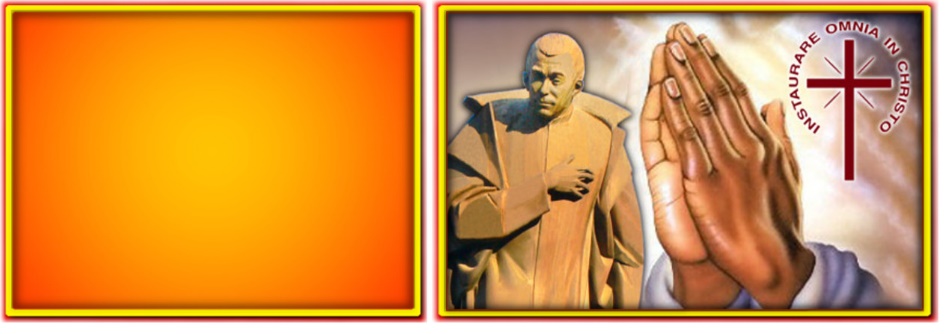 ITALIANOPer intercessione di San Luigi Orione, nell’anno vocazionale, il Signore rafforzi in tutti noi, la chiamata missionaria per annunciare il Vangelo della Carità dovunque ci troviamo.ESPAÑOLPor intercesión de San Luis Orione, en el año vocacional, el Señor refuerce en todos nosotros, la llamada misionera para anunciar el Evangelio de la caridad allí donde nos encontramos.FRANÇAISPar intercession de Saint Louis Orione, dans l’année vocationnelle, que le Seigneur renforce en chacun de nous l’appel missionnaire pour annoncer l’Évangile de la Charité où que nous soyons.POLSKIMódlmy się aby za wstawiennictwem św. Alojzego Orione w tym roku powołań Pan umocnił w każdym z nas powołanie do szczególnej misji - zwiastować Ewangelię Miłości tam gdzie jesteśmy.PORTUGUÊSPor intercessão de São Luís Orione, neste ano vocacional, o Senhor reforce em todos nós o chamado vocacional, para anunciar o Evangelho da caridade em qualquer lugar em que nos encontrarmos.ENGLISH Through the intercession of Saint Louis Orione, in this vocational year, may the Lord strengthen in us the missionary call to proclaim the gospel of charity wherever we may be.26/09-2/10 a Mahitsy (MAD): Esercizi spirituali per tutti i confratelli della Delegazione.01-03 a Roma (ITA): Formazione Orionina Responsabili Oratorio e Segretariato Pastorale giovanile.01-03 a Zduńska Wola (POL): Esercizi spirituali per i Religiosi e il M.L.O. della Provincia.03 a Warszawa-Anin (POL): Inizio del Postulato.04 in video-conferenza (ITA): Incontro del il Direttore generale con le parrocchie in vista del Capitolo generale.05-06 a Roma (CUR): Riunione del Consiglio generale07 a Warszawa (POL): Incontro del Segretariato Pastorale Giovanile-Vocazionale.08 a Roma (CUR): Incontro virtuale del Consiglio generale e i Direttori Provinciali in visti dei Capitoli e Assemblee provinciali.09-17 in video-conferenza: Incontro Internazionale del M.L.O.17 a Barquisimento-Venezuela (SPA): Grande Festival virtuale dell’Honim.17 a Aparecida (BRA): Incontro virtuale della Famiglia carismatica, con delegazioni di ogni comunità al Santuario Nazionale del Brasile.19-22 a Banfora-Burkina Faso (NDA): Riunione annuale dei Direttori.22-24 a San Miguel (AGR): Incontro dei religiosi delle promozioni 1994-2000.22-23 a Roma (ITA): Segretariato Formazione Permanente.24 a Milano (ITA): Santa Messa in suffragio nel 30° anniversario della morte di Don Giuseppe MASIERO e Don Angelo RIVA.24 a Barquisimeto-Venezuela (SPA): Santa Messa in suffragio nel 30° anniversario della morte di Don Italo SARAN e del volontario Rafael VILLANUEVA.24-30 a Zduńska Wola (POL): Esercizi spirituali per i Religiosi della Provincia.25-29 a San Miguel (ARG): CAPITOLO PROVINCIALE.25-30 a Fano (ITA): Esercizi Spirituale per i religiosi della Provincia. 26-27 a Roma (CUR): Riunione del Consiglio generale.26-29 in BRN: CAPITOLO PROVINCIALE.27-29 a Montebello della Battaglia (ITA): Convegno amministrativo.Parenti (di cui la comunicazione è arrivata in Curia): Sig.ra OGARDO Caridad (+05/09/2021), Mamma del Ch. OGARDO José Antonio (Nairobi). Sig. MAGALHANES Paulo (+09/09/2021), Papà del Sac. MAGALHANES Paulo César (Brasile Nord). Sig.ra Sylvie DABIRÉ (+13/09/2021), Sorella del Sac. Constant DABIRÉ (Burkina Faso). Sig. Xavier KERKETTA (+24/09/2021), Papà del Ch. Devid KERKETTA (India).Sig. Roger SAWADOGO (+29/09/2021), fratello del Sac. Jacques SAWADOGO (Burkina Faso).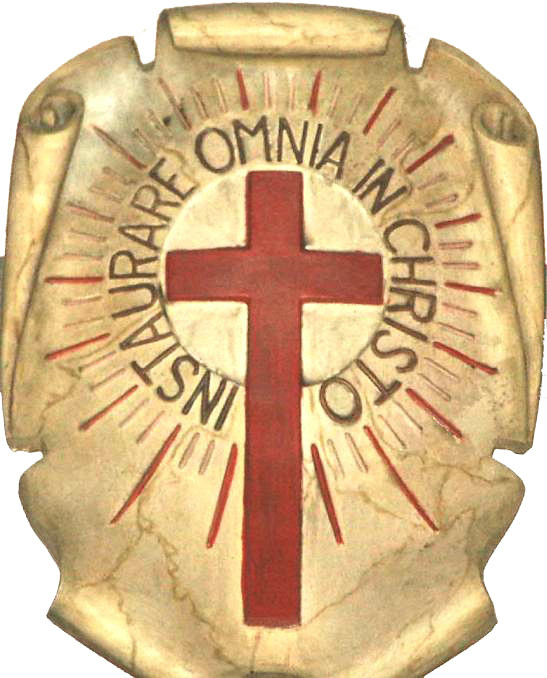 